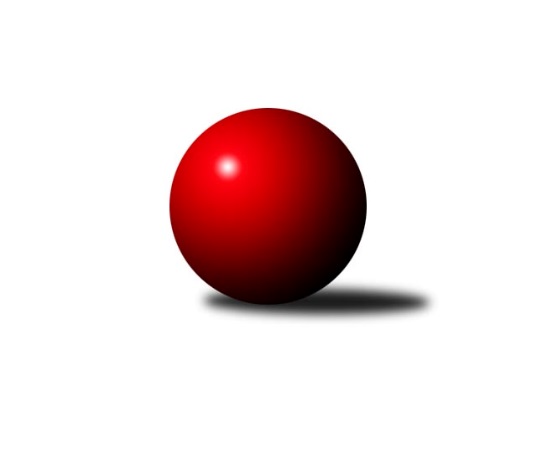 Č.16Ročník 2021/2022	23.1.2022Nejlepšího výkonu v tomto kole: 1886 dosáhlo družstvo: SK Podlužan Prušánky DJihomoravský KP2 jih 2021/2022Výsledky 16. kolaSouhrnný přehled výsledků:SK Podlužan Prušánky D	- TJ Sokol Šanov D	5:1	1886:1873	4.0:4.0	21.1.KK Vyškov F	- TJ Sokol Kuchařovice	1.5:4.5	1573:1678	2.0:6.0	22.1.SK Baník Ratíškovice D	- TJ Sokol Vracov C	2:4	1527:1645	2.0:6.0	22.1.KK Vyškov E	- TJ Sokol Šanov C	4:2	1687:1672	4.5:3.5	22.1.TJ Jiskra Kyjov B	- TJ Sokol Mistřín D	2:4	1425:1536	2.0:6.0	22.1.KC Hodonín	- SK Podlužan Prušánky C	0:6	1583:1680	3.0:5.0	23.1.KK Vyškov G	- SK STAK Domanín 	4:2	1682:1670	3.0:5.0	23.1.Tabulka družstev:	1.	SK Podlužan Prušánky D	16	15	1	0	79.5 : 16.5 	91.5 : 36.5 	 1781	31	2.	TJ Sokol Šanov D	16	13	0	3	71.5 : 24.5 	87.5 : 40.5 	 1744	26	3.	TJ Sokol Kuchařovice	16	12	0	4	62.0 : 34.0 	74.5 : 53.5 	 1713	24	4.	TJ Sokol Šanov C	16	11	1	4	62.0 : 34.0 	71.5 : 56.5 	 1688	23	5.	SK STAK Domanín	16	11	0	5	66.0 : 30.0 	79.0 : 49.0 	 1672	22	6.	SK Podlužan Prušánky C	16	8	1	7	52.5 : 43.5 	75.5 : 52.5 	 1701	17	7.	TJ Sokol Vracov C	16	8	0	8	50.5 : 45.5 	59.0 : 69.0 	 1575	16	8.	KK Vyškov G	16	7	0	9	41.0 : 55.0 	60.0 : 68.0 	 1609	14	9.	TJ Sokol Mistřín D	16	7	0	9	40.0 : 56.0 	62.0 : 66.0 	 1581	14	10.	SK Baník Ratíškovice D	16	6	0	10	45.0 : 51.0 	61.5 : 66.5 	 1595	12	11.	KK Vyškov E	16	6	0	10	43.0 : 53.0 	62.5 : 65.5 	 1629	12	12.	KC Hodonín	16	3	0	13	23.5 : 72.5 	40.5 : 87.5 	 1524	6	13.	TJ Jiskra Kyjov B	16	2	0	14	18.0 : 78.0 	34.0 : 94.0 	 1461	4	14.	KK Vyškov F	16	1	1	14	17.5 : 78.5 	37.0 : 91.0 	 1506	3Podrobné výsledky kola:	 SK Podlužan Prušánky D	1886	5:1	1873	TJ Sokol Šanov D	Aleš Zálešák	 	 250 	 204 		454 	 0:2 	 486 	 	253 	 233		Kristýna Blechová	Michal Tušl	 	 227 	 247 		474 	 1:1 	 448 	 	249 	 199		Petr Bakaj ml.	Zdeněk Klečka	 	 244 	 242 		486 	 1:1 	 484 	 	252 	 232		Radek Vrška	Josef Toman	 	 236 	 236 		472 	 2:0 	 455 	 	221 	 234		Jaroslav Šindelářrozhodčí: Zdeněk ZálešákNejlepšího výkonu v tomto utkání: 486 kuželek dosáhli: Kristýna Blechová, Zdeněk Klečka	 KK Vyškov F	1573	1.5:4.5	1678	TJ Sokol Kuchařovice	Hana Fialová	 	 165 	 165 		330 	 0:2 	 401 	 	216 	 185		Karel Nahodil	Jan Vejmola	 	 216 	 178 		394 	 0:2 	 432 	 	217 	 215		Miroslav Vojtěch	Jiří Alán	 	 209 	 208 		417 	 1:1 	 417 	 	220 	 197		Dušan Jalůvka	František Jelínek	 	 233 	 199 		432 	 1:1 	 428 	 	214 	 214		Zbyněk Kasalrozhodčí: František JelínekNejlepšího výkonu v tomto utkání: 432 kuželek dosáhli: Miroslav Vojtěch, František Jelínek	 SK Baník Ratíškovice D	1527	2:4	1645	TJ Sokol Vracov C	Martin Švrček *1	 	 172 	 185 		357 	 0:2 	 432 	 	220 	 212		Michal Šmýd	Jakub Mecl	 	 191 	 228 		419 	 1:1 	 415 	 	217 	 198		Martina Nejedlíková	Karel Mecl	 	 188 	 184 		372 	 0:2 	 451 	 	224 	 227		Ondřej Repík	Václav Koplík	 	 190 	 189 		379 	 1:1 	 347 	 	193 	 154		Nikola Pláškovározhodčí: Václav Koplíkstřídání: *1 od 25. hodu Tomáš Koplík st.Nejlepší výkon utkání: 451 - Ondřej Repík	 KK Vyškov E	1687	4:2	1672	TJ Sokol Šanov C	Jitka Usnulová	 	 185 	 205 		390 	 0:2 	 438 	 	223 	 215		Pavel Petrů	Jana Kurialová	 	 212 	 228 		440 	 2:0 	 388 	 	198 	 190		Stanislav Červenka	Jaromír Tomiczek	 	 203 	 216 		419 	 2:0 	 393 	 	190 	 203		Pavel Martinek	Milana Alánová	 	 235 	 203 		438 	 0.5:1.5 	 453 	 	235 	 218		Marta Volfovározhodčí:  Vedoucí družstevNejlepší výkon utkání: 453 - Marta Volfová	 TJ Jiskra Kyjov B	1425	2:4	1536	TJ Sokol Mistřín D	Alice Paulíčková	 	 175 	 158 		333 	 0:2 	 352 	 	178 	 174		Petr Bařina	Radim Šubrt	 	 144 	 156 		300 	 0:2 	 404 	 	217 	 187		Václav Luža	Jakub Vančík	 	 212 	 186 		398 	 1:1 	 392 	 	204 	 188		Dušan Urubek	Eva Paulíčková	 	 188 	 206 		394 	 1:1 	 388 	 	201 	 187		Daniel Ilčíkrozhodčí:  Vedoucí družstevNejlepší výkon utkání: 404 - Václav Luža	 KC Hodonín	1583	0:6	1680	SK Podlužan Prušánky C	Filip Schreiber	 	 165 	 189 		354 	 0:2 	 424 	 	214 	 210		Libor Kuja	Dan Schüler	 	 194 	 220 		414 	 1:1 	 415 	 	202 	 213		Antonín Pihar	Štěpán Kříž	 	 225 	 193 		418 	 1:1 	 425 	 	214 	 211		Filip Benada	Lukáš Ingr	 	 191 	 206 		397 	 1:1 	 416 	 	216 	 200		Tomáš Slížekrozhodčí: Michal ZdražilNejlepší výkon utkání: 425 - Filip Benada	 KK Vyškov G	1682	4:2	1670	SK STAK Domanín 	Tereza Vidlářová	 	 194 	 219 		413 	 1:1 	 371 	 	205 	 166		Jakub Juřík	Sabina Šebelová	 	 191 	 214 		405 	 0:2 	 466 	 	245 	 221		Zbyněk Vašina	Vendula Štrajtová	 	 220 	 195 		415 	 0:2 	 444 	 	232 	 212		Richard Juřík	Darina Kubíčková	 	 227 	 222 		449 	 2:0 	 389 	 	178 	 211		Josef Šlahůnekrozhodčí:  Vedoucí družstevNejlepší výkon utkání: 466 - Zbyněk VašinaPořadí jednotlivců:	jméno hráče	družstvo	celkem	plné	dorážka	chyby	poměr kuž.	Maximum	1.	Jana Kurialová 	KK Vyškov E	457.17	310.9	146.2	3.3	5/6	(492)	2.	Stanislav Zálešák 	SK Podlužan Prušánky D	454.88	306.2	148.7	3.7	4/6	(510)	3.	Aleš Zálešák 	SK Podlužan Prušánky D	453.03	308.2	144.9	4.3	6/6	(473)	4.	Kristýna Blechová 	TJ Sokol Šanov D	452.33	311.1	141.2	4.0	6/6	(500)	5.	Michal Tušl 	SK Podlužan Prušánky D	450.83	307.7	143.2	5.2	6/6	(495)	6.	Petr Bakaj  ml.	TJ Sokol Šanov D	449.04	306.3	142.7	4.3	4/6	(479)	7.	Miroslav Vojtěch 	TJ Sokol Kuchařovice	446.93	302.5	144.5	6.2	5/5	(485)	8.	Marta Volfová 	TJ Sokol Šanov C	443.38	300.4	143.0	5.0	6/6	(494)	9.	Radek Vrška 	TJ Sokol Šanov D	441.30	302.3	139.0	6.3	5/6	(484)	10.	Richard Juřík 	SK STAK Domanín 	439.91	301.3	138.6	7.1	7/7	(481)	11.	Jakub Toman 	SK Podlužan Prušánky D	435.99	306.1	129.9	8.0	5/6	(497)	12.	Milan Číhal 	TJ Sokol Kuchařovice	434.98	298.0	137.0	6.8	5/5	(502)	13.	Filip Benada 	SK Podlužan Prušánky C	434.50	298.1	136.4	5.1	6/7	(487)	14.	Daniel Ilčík 	TJ Sokol Mistřín D	433.00	294.5	138.5	7.5	4/5	(479)	15.	Zdeněk Hosaja 	SK Podlužan Prušánky C	432.21	294.8	137.4	6.6	7/7	(488)	16.	Dušan Jalůvka 	TJ Sokol Kuchařovice	431.80	293.7	138.1	6.7	5/5	(484)	17.	Darina Kubíčková 	KK Vyškov G	431.02	294.5	136.5	5.4	5/5	(491)	18.	Jana Kovářová 	KK Vyškov E	430.17	297.5	132.7	7.9	4/6	(484)	19.	Jaroslav Šindelář 	TJ Sokol Šanov D	429.60	299.2	130.4	8.1	4/6	(466)	20.	Josef Toman 	SK Podlužan Prušánky D	429.35	300.7	128.7	8.0	5/6	(511)	21.	Ivana Blechová 	TJ Sokol Šanov D	428.66	296.7	131.9	6.5	5/6	(476)	22.	Zbyněk Vašina 	SK STAK Domanín 	428.32	296.5	131.8	6.9	7/7	(466)	23.	Pavel Martinek 	TJ Sokol Šanov C	426.04	294.7	131.4	7.2	5/6	(476)	24.	Vendula Štrajtová 	KK Vyškov G	425.61	287.0	138.6	5.5	5/5	(461)	25.	Pavel Petrů 	TJ Sokol Šanov C	424.46	296.8	127.7	7.0	5/6	(459)	26.	Štěpán Kříž 	KC Hodonín	418.80	289.0	129.8	6.0	5/6	(477)	27.	Jindřich Burďák 	TJ Jiskra Kyjov B	418.69	292.9	125.8	7.4	6/6	(497)	28.	Libor Kuja 	SK Podlužan Prušánky C	418.19	288.9	129.3	8.9	6/7	(463)	29.	Ivan Torony 	TJ Sokol Šanov D	417.63	298.1	119.5	10.1	4/6	(442)	30.	Jakub Juřík 	SK STAK Domanín 	417.07	295.0	122.1	9.6	7/7	(445)	31.	Zbyněk Kasal 	TJ Sokol Kuchařovice	415.18	291.4	123.7	11.1	4/5	(473)	32.	Ondřej Repík 	TJ Sokol Vracov C	414.75	292.9	121.8	8.5	6/8	(451)	33.	Tomáš Slížek 	SK Podlužan Prušánky C	414.19	290.0	124.2	7.8	7/7	(491)	34.	Josef Šlahůnek 	SK STAK Domanín 	413.47	285.3	128.2	6.7	5/7	(454)	35.	Dan Schüler 	KC Hodonín	410.61	290.4	120.2	7.2	5/6	(464)	36.	Milana Alánová 	KK Vyškov E	409.67	286.5	123.2	8.4	6/6	(454)	37.	Martina Nejedlíková 	TJ Sokol Vracov C	408.32	288.3	120.0	8.0	7/8	(441)	38.	Oldřiška Varmužová 	TJ Sokol Šanov C	408.30	287.5	120.8	8.7	5/6	(431)	39.	Stanislav Červenka 	TJ Sokol Šanov C	407.56	292.3	115.3	6.7	4/6	(447)	40.	Lukáš Ingr 	KC Hodonín	406.17	285.8	120.4	12.7	4/6	(427)	41.	František Jelínek 	KK Vyškov F	405.77	288.7	117.1	10.2	5/6	(432)	42.	Jan Vejmola 	KK Vyškov F	403.19	290.8	112.4	10.9	6/6	(432)	43.	Kateřina Bařinová 	TJ Sokol Mistřín D	401.83	278.9	123.0	9.6	4/5	(437)	44.	Dušan Urubek 	TJ Sokol Mistřín D	399.80	277.4	122.4	9.1	5/5	(434)	45.	Jitka Usnulová 	KK Vyškov E	397.86	283.8	114.1	11.1	5/6	(438)	46.	Tereza Vidlářová 	KK Vyškov G	395.53	283.3	112.3	9.8	4/5	(439)	47.	Tomáš Koplík  st.	SK Baník Ratíškovice D	395.22	282.6	112.6	10.6	6/8	(431)	48.	Martin Švrček 	SK Baník Ratíškovice D	388.83	296.2	92.7	15.8	6/8	(452)	49.	Jiří Alán 	KK Vyškov F	379.77	271.0	108.8	12.8	6/6	(434)	50.	Lucie Horalíková 	KK Vyškov G	376.90	277.5	99.4	14.6	5/5	(406)	51.	Jakub Vančík 	TJ Jiskra Kyjov B	375.58	273.2	102.4	15.7	4/6	(405)	52.	Eva Paulíčková 	TJ Jiskra Kyjov B	374.29	269.9	104.4	9.0	4/6	(450)	53.	Sabina Šebelová 	KK Vyškov G	371.63	267.8	103.9	13.5	4/5	(405)	54.	Běla Omastová 	KK Vyškov E	371.50	263.4	108.1	12.2	6/6	(415)	55.	Petr Bařina 	TJ Sokol Mistřín D	368.75	267.1	101.7	15.8	4/5	(400)	56.	Nikola Plášková 	TJ Sokol Vracov C	366.89	265.2	101.7	13.9	6/8	(404)	57.	Filip Schreiber 	KC Hodonín	358.31	261.0	97.3	14.4	6/6	(416)	58.	Jiří Kunz 	KC Hodonín	345.39	251.3	94.1	16.3	6/6	(415)	59.	Lumír Hanzelka 	KK Vyškov F	321.35	234.2	87.2	17.7	5/6	(358)	60.	Radim Šubrt 	TJ Jiskra Kyjov B	319.22	231.6	87.6	17.6	6/6	(373)		Zdeněk Klečka 	SK Podlužan Prušánky D	475.20	320.0	155.2	3.8	1/6	(488)		Jiří Lauko 	SK Podlužan Prušánky C	468.50	319.0	149.5	6.0	2/7	(480)		Marta Beranová 	SK Baník Ratíškovice D	439.44	301.5	137.9	6.7	5/8	(497)		Jiří Ksenič 	TJ Sokol Kuchařovice	436.50	310.5	126.0	9.5	2/5	(460)		Jana Kulová 	TJ Sokol Šanov C	433.00	298.4	134.6	8.0	1/6	(469)		Antonín Pihar 	SK Podlužan Prušánky C	429.67	300.3	129.3	8.7	3/7	(444)		Dennis Urc 	TJ Sokol Mistřín D	426.58	302.6	124.0	8.1	3/5	(446)		Lenka Spišiaková 	TJ Sokol Šanov C	425.50	303.0	122.5	11.0	1/6	(437)		Milan Šimek 	SK Podlužan Prušánky C	424.25	300.8	123.4	9.7	3/7	(446)		Adam Pavel Špaček 	TJ Sokol Mistřín D	422.33	298.5	123.8	7.8	2/5	(456)		Monika Sladká 	TJ Sokol Šanov D	420.33	290.3	130.0	10.0	1/6	(443)		Jaromír Tomiczek 	KK Vyškov E	419.00	278.0	141.0	7.0	1/6	(419)		Václav Luža 	TJ Sokol Mistřín D	416.00	292.2	123.8	4.5	3/5	(437)		Michal Šmýd 	TJ Sokol Vracov C	415.15	290.1	125.1	6.6	5/8	(434)		Marcel Šebek 	SK Baník Ratíškovice D	412.19	290.3	121.9	8.2	4/8	(461)		Pavel Důbrava 	KC Hodonín	412.00	298.0	114.0	14.0	1/6	(412)		Václav Starý 	TJ Sokol Kuchařovice	411.50	296.0	115.5	10.0	1/5	(416)		Tomáš Pokoj 	SK Baník Ratíškovice D	406.75	296.8	110.0	10.0	2/8	(427)		Jakub Mecl 	SK Baník Ratíškovice D	405.00	293.5	111.5	12.5	2/8	(419)		Radek Břečka 	TJ Sokol Vracov C	401.75	289.0	112.8	13.6	5/8	(448)		Pavel Pěček 	TJ Sokol Mistřín D	397.50	285.7	111.8	11.8	3/5	(420)		Karel Nahodil 	TJ Sokol Kuchařovice	396.50	275.2	121.3	10.2	3/5	(414)		Milan Póla 	TJ Sokol Kuchařovice	395.00	285.0	110.0	14.0	1/5	(395)		Petr Bábíček 	SK Baník Ratíškovice D	393.00	288.0	105.0	12.5	2/8	(410)		Václav Koplík 	SK Baník Ratíškovice D	389.55	275.0	114.6	10.3	4/8	(412)		Ilona Lužová 	TJ Sokol Mistřín D	389.25	277.0	112.3	14.3	2/5	(451)		Ludmila Tomiczková 	KK Vyškov E	388.67	280.7	108.0	10.7	3/6	(420)		Karel Mecl 	SK Baník Ratíškovice D	388.50	276.0	112.5	10.5	2/8	(405)		Roman Kouřil 	KK Vyškov G	383.00	277.0	106.0	9.0	1/5	(383)		Drahomír Urc 	TJ Sokol Mistřín D	381.50	285.0	96.5	16.0	2/5	(394)		Lubomír Kyselka 	TJ Sokol Mistřín D	379.75	270.0	109.8	13.5	2/5	(415)		Michaela Malinková 	KK Vyškov E	377.00	264.0	113.0	15.0	1/6	(377)		Petr Blecha 	TJ Sokol Šanov D	376.00	273.0	103.0	13.0	1/6	(376)		Adam Podéšť 	SK Baník Ratíškovice D	375.70	268.6	107.2	13.4	5/8	(408)		Veronika Presová 	TJ Sokol Vracov C	372.70	265.9	106.8	12.8	4/8	(442)		Vojtěch Filípek 	SK STAK Domanín 	367.67	265.7	102.0	13.8	3/7	(401)		Alice Paulíčková 	TJ Jiskra Kyjov B	361.89	266.4	95.4	16.6	3/6	(394)		Petr Růžička 	TJ Jiskra Kyjov B	355.00	258.0	97.0	14.3	3/6	(388)		Václav Luža  ml.	TJ Sokol Mistřín D	352.33	257.8	94.5	18.3	2/5	(394)		Hana Fialová 	KK Vyškov F	350.92	250.7	100.3	13.8	3/6	(370)		Jakub Růžička 	TJ Jiskra Kyjov B	349.33	251.6	97.8	16.0	3/6	(405)		Soňa Pavlová 	KK Vyškov F	348.67	254.1	94.5	14.8	3/6	(369)		Michal Plášek 	TJ Sokol Vracov C	347.33	257.6	89.8	17.2	3/8	(367)		Dana Zelinová 	SK STAK Domanín 	313.00	236.0	77.0	23.0	1/7	(313)Sportovně technické informace:Starty náhradníků:registrační číslo	jméno a příjmení 	datum startu 	družstvo	číslo startu
Hráči dopsaní na soupisku:registrační číslo	jméno a příjmení 	datum startu 	družstvo	26808	Jaromír Tomiczek	22.01.2022	KK Vyškov E	26210	Alice Paulíčková	22.01.2022	TJ Jiskra Kyjov B	Program dalšího kola:17. kolo4.2.2022	pá	18:00	TJ Sokol Mistřín D - KK Vyškov E	4.2.2022	pá	18:00	TJ Sokol Šanov C - KK Vyškov F	4.2.2022	pá	18:00	SK STAK Domanín  - SK Podlužan Prušánky D	4.2.2022	pá	19:30	TJ Sokol Vracov C - TJ Jiskra Kyjov B	5.2.2022	so	14:00	TJ Sokol Šanov D - SK Baník Ratíškovice D	6.2.2022	ne	10:00	TJ Sokol Kuchařovice - KC Hodonín	Nejlepší šestka kola - absolutněNejlepší šestka kola - absolutněNejlepší šestka kola - absolutněNejlepší šestka kola - absolutněNejlepší šestka kola - dle průměru kuželenNejlepší šestka kola - dle průměru kuželenNejlepší šestka kola - dle průměru kuželenNejlepší šestka kola - dle průměru kuželenNejlepší šestka kola - dle průměru kuželenPočetJménoNázev týmuVýkonPočetJménoNázev týmuPrůměr (%)Výkon4xZdeněk KlečkaPrušánky D4863xZbyněk VašinaDomanín116.084665xKristýna BlechováŠanov D4861xOndřej RepíkVracov C112.954512xRadek VrškaŠanov D4845xMarta VolfováŠanov C112.844536xMichal TušlPrušánky D4744xDarina KubíčkováVyškov G111.854495xJosef TomanPrušánky D4725xRichard JuříkDomanín110.64441xZbyněk VašinaDomanín4666xJana KurialováVyškov E109.6440